EK-4Yukarıda bilgileri bulunan öğrenci okulumuzun kayıtlı öğrencisidir.  ……./……/2023									…………………………………….									        Okul Müdürü 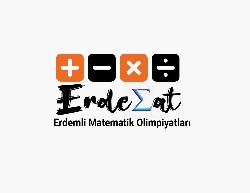 ERDEMLİ MATEMATİK OLİMPİYATLARI SINAV GİRİŞ BELGESİERDEMLİ MATEMATİK OLİMPİYATLARI SINAV GİRİŞ BELGESİERDEMLİ MATEMATİK OLİMPİYATLARI SINAV GİRİŞ BELGESİERDEMLİ MATEMATİK OLİMPİYATLARI SINAV GİRİŞ BELGESİOkulun Adı:F O  T  OÖğrenci TC No:F O  T  OÖğrencinin Adı SoyadıF O  T  OSınıfı / Okul NoF O  T  O